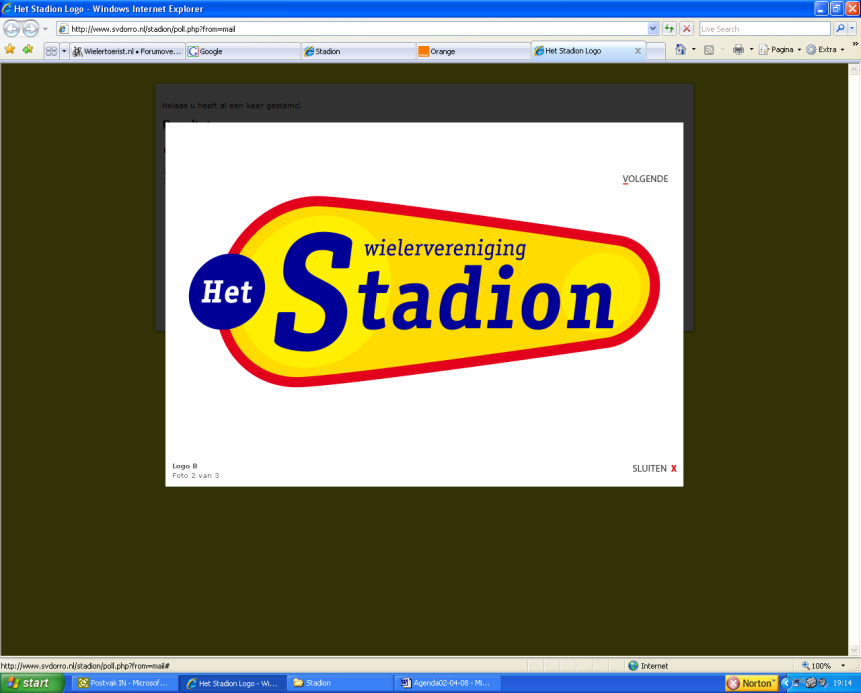 Agenda Op dinsdagavond 20 februari 2018 vindt de algemene ledenvergadering van WV ’t Stadion plaats.Het bestuur start een vergadering om 18:30 uur, en gaat er van uit dat hier te weinig stemgerechtigde leden aanwezig zijn. Daarom wordt dezelfde avond direct een tweede ALV gepland waarin geldige besluiten kunnen worden genomen.Aanvang ALV	19:30 uurLocatie		Paviljoen Nedereindse BergOpeningVaststelling agenda en quorumMededelingen en ingekomen stukkenVaststellen verslag ALV 21 februari 2017Financiën (stukken opvraagbaar via penningmeester@wvhetstadion.nl)Financieel jaarverslag 2017Verslag kascontrolecommissie Decharge verlenen financieel jaarverslag 2017ClubkledingVoorstel verhoging contributie 2019Begroting 2018Bestuursverkiezingaftredend en herkiesbaar: Jan Nieuwenhuijsen, Edwin Peek (penningmeester), Arnout Rijpkemaaftredend en niet herkiesbaar:Nelly Voogt (voorzitter), kandidaat opvolging……verzoek tot aftreden: FreddyOtten, kandidaat opvolging……PAUZEUitreiking Cees van Vlietprijs 2017Benoemingen en bedankjesRondvraag Sluiting